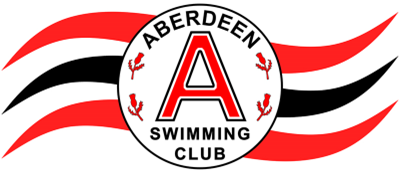 Aberdeen ASC Nifty Fifties +12th & 13th November 2022WARM UP INFORMATIONThe warm-up periods are reserved for competitors taking part in the following session. Swimmers, coaches and team managers must follow instructions of the warm-up procedure during the warm-up period. Due to the number of swimmers in each session, all 10 x 25m lanes in the competition pool will be used for warm-up. We ask swimmers, coaches and team managers to ensure that there is as even a spread of swimmers across the pool as possible. Due to strict constraints on the number of swimmers permitted in each lane, where a warm-up is busy, swimmers may need to move to a different lane 10 swimmers per lane is the maximum permittedThe non-competition pool and Diving Pool are not available for this event as it is being used for other public activities.  Please be aware of and be respectful towards other users.  Warm up detailsThe warm-up times are planned as follows:Each warm-up period will have a period of general swimming where no diving is permitted, followed by a period where diving will be allowed in designated lanes. Due to numbers of swimmers clubs have been identified a specific warm up session.All aspects of the warm-up periods are subject to operational changes if that becomes necessary.All lanes in the competition pool will be used for general swimming and race preparation with no diving from the start of the warm-up period until ten minutes has passed and an announcement is made. During each warm-up session, when ten minutes of general warm-up has passed, sprint and pace lanes will be provided in Lanes 0, 1, 2, 7, 8 and 9. This is to allow swimmers to leave the pool to make way for others. Lanes 0 and 9 will be backstroke start lanes with backstroke starting devices employed – swimmers must exit at the boom Lanes 1, 2, 7 and 8 will be sprint/dive Lanes – swimmers must exit at the boom Lanes 3 and 6 will be pace swimming lanes from a push only and no diving is permitted Lanes 4 and 5 will be continuous swimmingSwimmers will swim clockwise in odd numbered lanes and anti-clockwise in even numbered lanes. Large paddles and fins are not permitted in any warm-up period. Please do not climb out over the pads. Announcements Please listen carefully for announcements. An announcement will be made at the start of each warm-up and as new sprint and pace lanes become available. An announcement will be made 5 minutes prior to warm-up finishing and a further announcement will be made at the completion of the warm-up. At this time swimmers are to clear the pool. Saturday Warm upSunday Warm upClub NamesWarm up 11400-14150800-0815Aberdeen Dolphins & West DunbartonshireWarm up 21415-14300815-0830Dyce ASC, Aberdeen ASC, Garioch ASC, Nairn ASCWarm up 31430-14450830-0845Bridge of Don ASC, Banchory ASC, Inverness ASC, Ythan ASC, UOA PSWarm up 41445-15000845-0900All other remaining clubs